2021 Holidays for Venezuela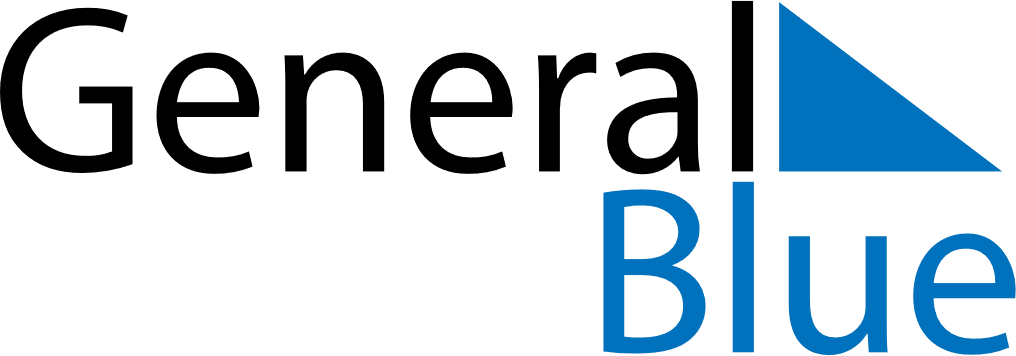 2021202120212021202120212021VenezuelaVenezuelaVenezuelaVenezuelaVenezuelaVenezuelaVenezuelaJanuaryJanuaryJanuaryJanuaryJanuaryJanuaryJanuaryFebruaryFebruaryFebruaryFebruaryFebruaryFebruaryFebruaryMarchMarchMarchMarchMarchMarchMarchSMTWTFSSMTWTFSSMTWTFS121234561234563456789789101112137891011121310111213141516141516171819201415161718192017181920212223212223242526272122232425262724252627282930282829303131AprilAprilAprilAprilAprilAprilAprilMayMayMayMayMayMayMayJuneJuneJuneJuneJuneJuneJuneSMTWTFSSMTWTFSSMTWTFS12311234545678910234567867891011121112131415161791011121314151314151617181918192021222324161718192021222021222324252625262728293023242526272829272829303031JulyJulyJulyJulyJulyJulyJulyAugustAugustAugustAugustAugustAugustAugustSeptemberSeptemberSeptemberSeptemberSeptemberSeptemberSeptemberSMTWTFSSMTWTFSSMTWTFS1231234567123445678910891011121314567891011111213141516171516171819202112131415161718181920212223242223242526272819202122232425252627282930312930312627282930OctoberOctoberOctoberOctoberOctoberOctoberOctoberNovemberNovemberNovemberNovemberNovemberNovemberNovemberDecemberDecemberDecemberDecemberDecemberDecemberDecemberSMTWTFSSMTWTFSSMTWTFS1212345612343456789789101112135678910111011121314151614151617181920121314151617181718192021222321222324252627192021222324252425262728293028293026272829303131Jan 1	New Year’s DayJan 6	EpiphanyJan 15	Teacher’s DayFeb 15	CarnivalFeb 16	Shrove TuesdayMar 19	Saint JosephMar 29	Holy WeekApr 1	Maundy ThursdayApr 2	Good FridayApr 4	Easter SundayApr 19	Declaration of IndependenceMay 1	Labour DayJun 24	Battle of CaraboboJul 5	Independence DayJul 24	Birthday of Simón BolívarAug 3	Flag DaySep 11	Our Lady of CoromotoOct 12	Day of Indigenous ResistanceNov 1	All Saints’ DayNov 2	All Souls’ DayDec 8	Immaculate ConceptionDec 10	Venezuelan Air Force DayDec 24	Christmas EveDec 25	Christmas DayDec 31	New Year’s Eve